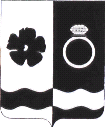 Совет Приволжского муниципального районаРЕШЕНИЕ                              от  25.03.2021 г                                № 23г. Приволжск О внесении изменений в Схему территориального планирования Приволжского района Ивановской областиРуководствуясь ст. 9, 18, 19, 20 Градостроительного кодекса Российской Федерации, Законом Ивановской области от 14.07.2008 № 82-ОЗ «О градостроительной деятельности на территории Ивановской области», Схемой территориального планирования Приволжского района Ивановской области, утвержденной решением Приволжского районного Совета Ивановской области от 24.12.2009 №101, Совет Приволжского муниципального района РЕШИЛ:1.  Внести изменения в графу «Мероприятия по размещению планируемых линейных объектов в области газоснабжения местного значения» части 2.1. «Перечень мероприятий по территориальному планированию и последовательность их выполнения» раздела 2. «Мероприятия» части I «Положения о территориальном планировании Приволжского района (пояснительная записка)» Схемы территориального планирования Приволжского района Ивановской области, утвержденной решением Приволжского районного Совета Ивановской области от 24.12.2009 №101, изложив в новой редакции согласно приложению.2.  Разместить настоящее решение на официальном сайте Приволжского муниципального района и опубликовать в информационном бюллетене «Вестник Совета и администрации Приволжского муниципального района».3.    Настоящее решение вступает в силу с момента опубликования.4. Администрации Приволжского муниципального района разместить Схему территориального планирования Приволжского района Ивановской области с внесенными изменениями в Федеральной государственной информационной системе территориального планирования и на официальном сайте Приволжского муниципального района.Председатель СоветаПриволжского муниципального района                               С.И. ЛесныхГлава Приволжского муниципального района                                                           И.В. Мельникова                                           Лист согласования проекта решенияСовета Приволжского Приволжского муниципального районаПроект решения вносит отдел градостроительства и архитектуры администрации Приволжского муниципального района.(наименование структурного подразделения Администрации или учреждения)Список рассылки Приложение к решению СоветаПриволжского  муниципального района от   25.03.2021 г       №   23   .Дата внесения проектаДолжность лица, внесшего проект ФИО должностного лица, внесшего проектПодпись о согласовании проекта или замечания к проектуНачальник отдела градостроительства и архитектуры администрации Приволжского муниципального районаТимофеев А.В.СогласованоСогласованоСогласованоСогласованоПервый заместитель главы администрации Приволжского муниципального района Нагацкий В.Г.Начальник юридического отдела администрации Приволжского муниципального районаСкачкова Н.Н.Количество                    экземпляровНаименование структурного подразделения Администрации или  учрежденияФИО адресата1Начальник отдела градостроительства и архитектуры администрации Приволжского муниципального районаТимофеев А.В.Мероприятия по размещению планируемых линейных объектов в области газоснабженияМероприятия по размещению планируемых линейных объектов в области газоснабженияМероприятия по размещению планируемых линейных объектов в области газоснабженияместного значенияПриволжский район,ГРС ПриволжскСтроительство объекта «Газопровод межпоселковый от д. Еропкино до д.Неданки – д. Благинино – д. Федорище – с. Рождествено – с. Сараево с отводами до с. Красинское и с. Андреевское Приволжского района Ивановсской области»расчетный срокПриволжский район,ГРС ПриволжскМежпоселковые газопроводы до населенных пунктов: Горшково, Митино, Ногино, Пеньки, Поверстное, Утес, Ковалево, Щербинино, Васильчинино, Селиверстово, Ивановское, Антоново, Порошинорасчетный срокПриволжский районСтроительство внутрипоселковых распределительных газопроводов в населенных пунктах: Неданки, Красинское, Андреевское, Благинино, Федорище, Рождествено, Сараеворасчетный срокг. ПлесГазификация 2 и 3 очередьI очередьГазификация жилых домовГазификация жилых домовГазификация жилых домовПриволжский районГазификация жилых домов в населенных пунктах: Неданки, Красинское, Андреевское, Благинино,  Федорище, Рождествено, Сараево расчетный срокПриволжский районГазификация жилых домов в населенных пунктах: Горшково, Ногино, Пеньки, Утесрасчетный срокПриволжский районГазификация жилых домов в населенных пунктах: Митино, Поверстноерасчетный срокг. ПлесПеревод котельных на природный газрасчетный срок